Министерство образования Московской области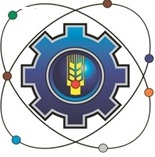 Государственное бюджетное профессиональное образовательное учреждение Московской области «Щелковский колледж» (ГБПОУ МО «Щелковский колледж»)РАБОЧАЯ ПРОГРАММАучебной практики УП.03ПП.03 Выполнение работ по строительству автомобильных дорог и аэродромовосновной профессиональной образовательной программы по специальности среднего профессионального образования08.02.05 Строительство и эксплуатация автомобильныхдорог и аэродромов.по программе базовой подготовки2020 г.Рабочая программа учебной практики УП.03 профессионального модуля ПМ.03 «Выполнение работ по строительству автомобильных дорог и аэродромов» разработана на основе Федерального государственного образовательного стандарта среднего профессионального образования по специальности Утвержденного Приказом Минобрнауки России от 11 января 2018 г. № 25 (далее ФГОС СПО) по специальности 08.02.05 Строительство и эксплуатация автомобильных дорог и аэродромов.Организация-разработчик:Государственное бюджетное профессиональное образовательное учреждение Московской области «Щелковский колледж» (ГБПОУ МО «Щелковский колледж»)Разработчики:Группа преподавателей и методистов ГБПОУ МО «Щелковский колледж»РАССМОТРЕНАпредметной (цикловой)комиссией Техника и технология строительства от «31» августа 2020 г.протокол № 1Председатель ПЦК______________ Л.Ю. НемоваСОДЕРЖАНИЕ ПОЯСНИТЕЛЬНАЯ ЗАПИСКАУчебная  практика  УП.03 является  обязательным  разделом  основной профессиональной  образовательной  программы  (ОПОП),  обеспечивающей  реализацию Федерального  государственного  образовательного  стандарта  среднего  профессионального образования (ФГОС СПО).Общий  объем  времени  на  проведение   практики  определяется  ФГОС  СПО,  сроки проведения устанавливаются колледжем в соответствии с ОПОП СПО.Учебная   практика  проводится колледжем   в рамках  профессиональных  модулей  и  может  реализовываться  как концентрированно  в  несколько  периодов, так  и  рассредоточено,  чередуясь  с  теоретическими занятиями  в  рамках  профессиональных  модулей.  Учебная  практика  направлена  на  получение  первоначального  практического  опыта.  Учебная  практика может  проводиться  как  в  колледже  (при  выполнении  условий   реализации  программы практики),  так  и  в  организациях  (на  предприятиях)  на  основании  договоров  между организацией  и колледжем.  Учебная  практика  может  быть  направлена  на  освоение  одной  или нескольких  рабочих  профессий,  если  это  является  одним  из  видов  профессиональной деятельности ФГОС СПО.Программа  практики  разрабатывается  колледжем  на  основе рабочих  программ  модулей  ОПОП  специальности,  макета  программы  учебной  практики  и согласовывается с организациями, участвующими в проведении практики.  Одной  из  составляющей  программы  практики  является  разработка  форм  и  методов контроля  для  оценки  результатов  освоения  общих  и  профессиональных  компетенций (оценочные  материалы);  к  работе  над  этим  разделом  должны  привлекаться  специалисты организаций  (предприятий),  в  которых  проводится  практика.  При  разработке  содержания каждого  вида  практики  по   профессиональному  модулю  следует  выделить  необходимые практический  опыт,  умения  и  знания  в  соответствии  с  ФГОС  СПО,  а  также  виды  работ, необходимые  для  овладения  конкретной  профессиональной  деятельностью  и   включенные  в рабочую  программу  модуля.  Содержание  практики  по  профилю  специальности  может уточняться  в  зависимости  от  специфических  особенностей  конкретной  организации (предприятия).  Формой аттестации по всем видам  практик является дифференцированный зачет.ПАСПОРТ РАБОЧЕЙ ПРОГРАММЫ УЧЕБНОЙ ПРАКТИКИРабочая программа учебной практики разработана на основе:1) Федерального государственного образовательного стандарта по  специальности среднего профессионального образования 08.02.05 Строительство и эксплуатация автомобильных дорог и аэродромов по программе базовой подготовки,2) Положения о практике обучающихся, осваивающих основные профессиональные образовательные программы среднего профессионального образования, утвержденного приказом Министерством образования и науки РФ от 18 апреля 2013 г. № 291,1.1. Область применения  рабочей программыРабочая программа учебной практики является частью основной профессиональной образовательной программы в соответствии с ФГОС СПО по специальности 08.02.05 Строительство и эксплуатация автомобильных дорог и аэродромов в части освоения квалификаций: ПК 3.1. Выполнение технологических процессов строительства автомобильных дорог и аэродромов;ПК 3.2. Осуществление контроля технологических процессов и приемке выполненных работ по строительству автомобильных дорог и аэродромов;ПК 3.3. Выполнение расчетов технико-экономических показателей строительства автомобильных дорог и аэродромов и основного  вида профессиональной деятельности (ВПД): Организация и выполнение работ по строительству автомобильных дорог и аэродромов.1.2 Место проведения учебной практики в структуре основной профессиональной образовательной программы:Учебная практика ПП.03 является составной частью профессионального модуля ПМ.03 «Выполнение работ по строительству автомобильных  дорог и аэродромов»Цели и задачи учебной практикиЦели:общее повышение качества профессиональной подготовки путем углубления теоретических знаний и закрепления профессиональных практических умений и навыков;непосредственное знакомство с профессиональной практической деятельностью; профессиональная ориентация студента в будущей профессии.Задачи:формирование у обучающихся первичных практических умений и приобретение первоначального практического опыта в рамках профессиональных модулей ОПОП СПО; формирование  у  студентов  знаний,  умений  и  навыков,  профессиональных компетенций, профессионально значимых личностных качеств;развитие  профессионального  интереса,  формирование мотивационно -целостного  отношения  к  профессиональной  деятельности, готовности к выполнению профессиональных задач в соответствии с нормами морали, профессиональной этики и служебного этикета;адаптация студентов к профессиональной деятельности;приобретение и развитие умений и навыков составления отчета по практике;подготовка к самостоятельной трудовой деятельности.1.4. Общий объем времени, предусмотренный для учебной практики УП.03 -  144  часа (4 недели)1.5 Форма промежуточной аттестацииФормой промежуточной аттестации учебной практики УП.03 является дифференцированный зачет.2. РЕЗУЛЬТАТЫ ОСВОЕНИЯ РАБОЧЕЙ ПРОГРАММЫ УЧЕБНОЙ ПРАКТИКИ2.1  Требования к результатам освоения учебной практики:В результате прохождения учебной практики обучающийся должен освоить следующие общие компетенции (ОК) и профессиональные компетенции (ПК):В результате прохождения учебной практики обучающийся должен уметь:3. СТРУКТУРА И СОДЕРЖАНИЕ УЧЕБНОЙ практики3.1. Объем времени и сроки проведения рабочей программы учебной практики3.2. Содержание  учебной практики 4. УСЛОВИЯ РЕАЛИЗАЦИИ РАБОЧЕЙ ПРОГРАММЫ УЧЕБНОЙ ПРАКТИКИ
4.1.  Требования к минимальному материально-техническому обеспечению
Реализация рабочей программы учебной практики УП.03 по специальности 08.02.05 «Строительство и эксплуатация автомобильных дорог и аэродромов» предполагает организацию учебной практики в мастерских, лабораториях; на учебных полигонах колледжаОснащение:
Кабинет «Строительство и эксплуатация автомобильных дорог и аэродромов», оснащенный оборудованием:автоматизированное рабочее место с доступом в глобальную сеть «Интернет» – по количеству студентов в группе ;- рабочее место преподавателя;- комплект учебно-наглядных пособий- комплект учебно-методической документации – по количеству студентов в группе;- наглядные пособия – по количеству студентов в группе;- сборники нормативно-правовых документов – в размере ½ численности студентов в группе;- программное обеспечение: «Консультант-плюс», «Гарант» и другие;- комплект нормативной и технической документации, регламентирующей деятельность производственного подразделения. техническими средствами:  - компьютер с лицензионным программным обеспечением и мультимедийный проектор.Реализация программы модуля предполагает обязательную итоговую (концентрированную) производственную практикуКабинет «Транспортные сооружения на автомобильных дорогах» оснащенный оборудованием: автоматизированное рабочее место с доступом в глобальную сеть «Интернет» – по количеству студентов в группе ;- рабочее место преподавателя;- комплект учебно-наглядных пособий- комплект учебно-методической документации – по количеству студентов в группе;- наглядные пособия – по количеству студентов в группе;- сборники нормативно-правовых документов – в размере ½ численности студентов в группе;- программное обеспечение: «Консультант-плюс», «Гарант» и другие;- комплект нормативной и технической документации, регламентирующей деятельность производственного подразделения. техническими средствами:  - компьютер с лицензионным программным обеспечением и мультимедийный проектор.Кабинет «Дорожных машин, автомобилей и тракторов» оснащенный оборудованием: - автоматизированное рабочее место с доступом в глобальную сеть «Интернет» – по количеству студентов в группе ;- рабочее место преподавателя;- комплект учебно-наглядных пособий- комплект учебно-методической документации – по количеству студентов в груп-пе;- наглядные пособия – по количеству студентов в группе;- сборники нормативно-правовых документов – в размере ½ численности студентов в группе;- программное обеспечение: «Консультант-плюс», «Гарант» и другие;- комплект нормативной и технической документации, регламентирующей деятельность производственного подразделения. техническими средствами:  - компьютер с лицензионным программным обеспечением и мультимедийный проектор доска.4.2.Организация практикиДля  организации учебной   практики  разработана следующая документация:положение о практике;рабочая  программа  учебной    практики;тематический  план  график  ученой   практики;договоры с предприятиями по проведению практики;приказ о распределении студентов по базам практики.Информационное обеспечениеПеречень используемых учебных изданий, Интернет-ресурсов, дополнительной литературыОсновные источники:1. Карпов Б.Н. Основы строительства, ремонта и содержания автомобильныхдорог: учебник для студ. Учреждений сред. Проф. образования/ Б.Н. Карпов.-М.: «Академия»,2013.-208Электронные издания (электронные ресурсы)1. http://www.knigafund.ru/tags/5212 Книги на тему « дорожное строительство »2.  http://window.edu.ru/window - Единое окно доступа к образовательным ресурсам. Электронная библиотека [Электронный ресурс].3.http://www.gost.ru- официальный сайт Федерального агентства потехническому регулированию и метрологии4.  https://www.faufcc.ru-официальный сайт ФАУ «Федеральный центрнормирования, стандартизации и технической оценки соответствия встроительстве»5. http:/ www.nostroy.ru-официальный сайт Ассоциации «Национальноеобъединение строителей» (НОСТРОЙ)6. http://www.cntd.ru- сайт профессиональные справочные системы Техэксперт.7. http://www.files.stoyif.ru – Нормативная база ГОСТ\СП\СНиП, Справочник дорожника, Техническая документацияДополнительные источники 1.           Васильев А. П. Эксплуатация автомобильных дорог : в 2 т. — Т. 2 : учебник для студ. высш. учеб. заведений / А. П. Васильев. — М.: Издательский центр «Академия», 2010. — 320 с. Васильев А.П. Справочная энциклопедия дорожника Т1. Строительство и реконструкция автомобильных дорог. – М.: «ВиАрт Плюс», 2005. – 646 с.4.4. Общие требования к организации образовательного процессаУчебная практика  проводится мастерами производственного обучения или преподавателями профессионального цикла в области профессиональной деятельности 16 Строительство и жилищно-коммунальное хозяйство.Характер проведения учебной практики: концентрированно.4.5. Кадровое обеспечение образовательного процессаМастера производственного обучения или преподаватели профессионального цикла, осуществляющие  руководство учебной  практикой обучающихся,  должны иметь квалификационный разряд (уровень квалификации) по профессии (специальности) на 1-2 разряда выше, чем предусматривает ФГОС, высшее или среднее профессиональное образование по профилю профессии (специальности), должны проходить обязательную стажировку в профильных организациях не реже  1-го раза в 3 года.КОНТРОЛЬ И ОЦЕНКА РЕЗУЛЬТАТОВ ОСВОЕНИЯ ПРОГРАММЫ УЧЕБНОЙ ПРАКТИКИ5.1. Форма отчетностиКонтроль и оценка результатов освоения учебной практики осуществляется руководителем практики в процессе проведения учебных занятий, самостоятельного выполнения обучающимися заданий, выполнения практических проверочных работ. В результате освоения  учебной практики в рамках профессиональных модулей обучающиеся проходят промежуточную аттестацию в форме дифференцированного зачета.К  дифференцированному  зачету  допускаются  обучающиеся,  выполнившие требования  программы  учебной   практики  и предоставившие полный пакет отчетных документов: - дневник практики; - отчет  по  практике,  составленный  в  соответствии  с  содержанием  тематического плана практики и по форме, установленной ГБПОУ МО «Щелковский  колледж»;5.2. Порядок подведения итогов практикиОформленный отчет представляется студентом в сроки, определенные графиком учебного процесса, но не позже срока окончания практики. Руководитель практики  проверяет  представленный  студентом  отчет  о  практике  и  решает  вопрос  о  допуске данного отчета к защите.  Отчет, допущенный к защите руководителем практики, защищается студентом в  присутствии  комиссии,  состоящей  из   руководителя  практики  и  преподавателя специальных  дисциплин.  В  комиссию  может  входить  руководитель  практики  от предприятия. Итоговая  оценка  студенту  за  практику  выводиться  с  учетом  следующих  факторов:активность  студента,  проявленные  им  профессиональные  качества  и творческие способности;качество и уровень выполнения отчета о прохождении производственной практики;защита результатов практики;отзыв-характеристика  на  студента  руководителем практики от предприятия.Результаты защиты отчетов по практике проставляются в зачетной ведомости и в зачетной книжке студента.  В  случае, если  руководитель  практики  не  допускает  к  защите  отчет  по  практике,  то  отчет с  замечаниями  руководителя  возвращается  на  доработку.  После устранения замечаний и получения допуска отчет защищается студентом в установленный срок.Студент,  не  защитивший  в  установленные  сроки  отчет  по  производственной практике, считается имеющим академическую задолженность.5.3.Оценка сформированности общих и профессиональных компетенций .СОГЛАСОВАНОПредставитель работодателя:_________________________наименование предприятия____________________________подпись               ФИО«____» _____________20___ г.УТВЕРЖДАЮРуководитель ГСП _______________ (В.И. Нерсесян)   подпись                       31 августа 2020 г.ПОЯСНИТЕЛЬНАЯ ЗАПИСКАстр.1. ПАСПОРТ Рабочей ПРОГРАММЫ учебной практики2.РЕЗУЛЬТАТЫ ОСВОЕНИЯ РАБОЧЕЙ ПРОГРАММЫ УЧЕБНОЙ ПРАКТИКИ3. СТРУКТУРА и содержание учебной практики4 .условия реализации  ПРОГРАММЫ учебной практики5. Контроль и оценка результатов освоения учебной практикиКодНаименование общих компетенцийОК 01.Выбирать способы решения задач профессиональной деятельности применительно к различным контекстамОК 02.Осуществлять поиск, анализ и интерпретацию информации, необходимой для выполнения задач профессиональной деятельностиОК 03.Планировать и реализовывать собственное профессиональное 
и личностное развитиеОК 04.Работать в коллективе и команде, эффективно взаимодействовать 
с коллегами, руководством, клиентамиОК 05.Осуществлять устную и письменную коммуникацию на государственном языке Российской Федерации с учетом особенностей социального и культурного контекстаОК 06.Проявлять гражданско-патриотическую позицию, демонстрировать осознанное поведение на основе традиционных общечеловеческих ценностейОК 07.Содействовать сохранению окружающей среды, ресурсосбережению, эффективно действовать в чрезвычайных ситуацияхОК 08.Использовать средства физической культуры для сохранения 
и укрепления здоровья в процессе профессиональной деятельности и поддержания необходимого уровня физической подготовленностиОК 09.Использовать информационные технологии в профессиональной деятельностиОК 10.Пользоваться профессиональной документацией на государственном и иностранном языкахОК 11.Использовать знания по финансовой грамотности, планировать предпринимательскую деятельность в профессиональной сфереКодНаименование видов профессиональной деятельности и профессиональных компетенцийВПДОрганизация и выполнение работ по строительству автомобильных дорог и аэродромовПК 3.1.Выполнение технологических процессов строительства автомобильных дорог и аэродромовПК 3.2.Осуществление контроля технологических процессов и приемке выполненных работ по строительству автомобильных дорог и аэродромовПК 3.3Выполнение расчетов технико-экономических показателей строительства автомобильных дорог и аэродромовИметь практический опытПроектирования, организации и технологии строительных работуметь- Объяснить по схемам принцип работы машин и рабочего оборудования; - Выбрать тип машины для производства различных видов работ; - Производить перебазировки дорожно-строительных машин; строить, содержать и ремонтировать автомобильные дороги и аэродромы;- Самостоятельно формировать задачи и определять способы их решения в рамках профессиональной компетенции; - Работать с нормативными документами, типовой проектной и технологической документацией; - Использовать современные информационные технологии.Коды формируемых компетенцийНаименования разделовпрофессионального модуля, производственной практикиОбъем времени, отводимый на производственную практикучас (недель)Сроки проведенияпроизводственной практикикурс (семестр)ПК 3.1 -3.3ОК 01 – ОК 11ПМ.03 УП.03 (Учебная практика)144 час.4 нед.6 семестрКод формируемых компетенцийКод и наименование  профессионального  модуляВиды работКоличество часовПК 3.1 -3.3ОК 01 – ОК 11ПМ.03Выполнение работ по строительству автомобильных  дорог и аэродромов1. отбор проб для контроля уплотнения грунта;2. участие в операционном контроле и приемке земляного полотна;3.  подчистка корыта вручную после землеройных машин.4. просеивание песка, гравия и щебня вручную на переносных грохотах.5. установка дорожных знаков;6. устройство и восстановление кюветов, водоотводных и нагорных канав с соблюдением продольных уклонов и поперечных профилей;7.  разбивка оснований и покрытий;8. разбивка оси трубы и котлована;9.устройство обноски;10.зачистка котлована вручную;11.разравнивание материалов гравийно-песчаной подушки по отметам с использованием визирок и нивелира;12. заделка стыков между звеньями;13. устройство гидроизоляции;13. подбивка грунтом пазух трубы.138Дифференцированный зачетДифференцированный зачетДифференцированный зачет6Результаты обучения (освоенные умения, ОК и ПК  в рамках ВПД)Основные показатели оценки результатаПК 3.1. Выполнение технологических процессов строительства автомобильных дорог и аэродромов- обоснованно выбирать способы и методы проектирования, организации и технологии строительства автомобильных дорог- формулировать основные положения по организации работ при проектировании и строительстве- формулировать технологическую последовательность и применяемые машины, механизмыи материалы при строительстве автомобильныхдорог и аэродромов-разрабатывать “Транспортную схему поставкиматериалов и изделий” с определением зон обслуживания заводов, карьеров, при трассовыхскладах и т.п.;- выполнять расчеты разбивочных размеровземляного полотна и исполнять разбивочныечертежи;- выполнять расчеты поправок на устройстводорожной одежды;- разрабатывать технологическую последовательность процессов с расчетом объемов работи потребных ресурсов для строительства конструктивных элементов автомобильных дорог;- разрабатывать схемы работы дорожно-строительных потоков;- рассчитывать интервалы разгрузки строительных материалов, доставляемых к месту укладки;- проектировать организацию строительства автомобильных дорог поточным методом. ПК 3.2. Осуществление контроля технологических процессов и приемке выполненных работ по строительству автомобильных дорог и аэродромов- контроль за выполнением технологическихопераций;- обеспечение экологической безопасности пристроительстве, ремонте и содержании автомобильных дорог и аэродромов;- организацию работ по обеспечению безопасности движения- формулирует основные положения по организации материально-технического обеспеченияобъектов строительства, ремонта и содержания- формулирует основные положения по контролю контроль за выполнением технологическихопераций- называет основные нормативные документы,обеспечивающие сохранение окружающей среды- называет основные нормативные документы,обеспечивающие безопасность движенияПК 3.3. Выполнение расчетов технико-экономических показателей строительства автомобильных дорог и аэродромов- рассчитывать потребность в транспортныхсредствах для перевозки строительных материалов;-рассчитывать нормы выработки строительныхмашин с использованием ЕНиР, ГЭСН-2001;ОК 01. Выбирать способы решения задач профессиональной деятельности применительно к различным контекстам- обоснованность выбора и применения методов и способов решения профессиональных задач в области строительства и эксплуатации автомобильных дорог и аэродромов;- обоснованность выбора и оптимальность состава источников, необходимых для решения поставленной задачи;- использование различных источников, включая электронные;- рациональное распределение времени на все этапы решения профессиональных задач.ОК 02. Осуществлять поиск, анализ и интерпретацию информации, необходимой для выполнения задач профессиональной деятельности- владение навыками работы с различными источниками информации, книгами, учебниками, справочниками, Интернетом, CD-ROM, каталогами по специальности для решения профессиональных задач; - поиск, извлечение, систематизирование, анализ и отбор необходимой для решения учебных задач информации, организация, преобразование, сохранение и передача её; - ориентирование в информационных потоках, умение выделять в них главное и необходимое, умение осознанно воспринимать информацию, распространяемую по каналам СМИ.ОК 04. Работать в коллективе и команде, эффективно взаимодействовать с коллегами, руководством, клиентами- взаимодействие с сотрудниками организации (другими обучающимися, руководителями, преподавателями) в ходе обучения;- умение работать в группе.ОК 09. Использовать информационные технологии в профессиональной деятельности- владеть навыками использования информационных устройств: компьютер, телевизор, магнитофон, телефон, принтер и т.д.; - применять для решения учебных задач информационные и телекоммуникационные технологии: аудио- и видеозапись, электронная почта, Интернет;- эффективное использование информационно-коммуникационных технологий в профессиональной деятельности согласно формируемым умениям и получаемому практическому опыту в том числе оформлять документацию (работа с программами AutoCad; Credo; Robur; IndorCAD; Corel Draw; FineReader; Promt, Lingvo; 1С: Предприятие; Консультант Плюс).ОК 10. Пользоваться профессиональной документацией на государственном и иностранном языках- работать как с российскими нормативными документами (СП, СНиП, ГОСТ и др.) так и с европейскими EN.